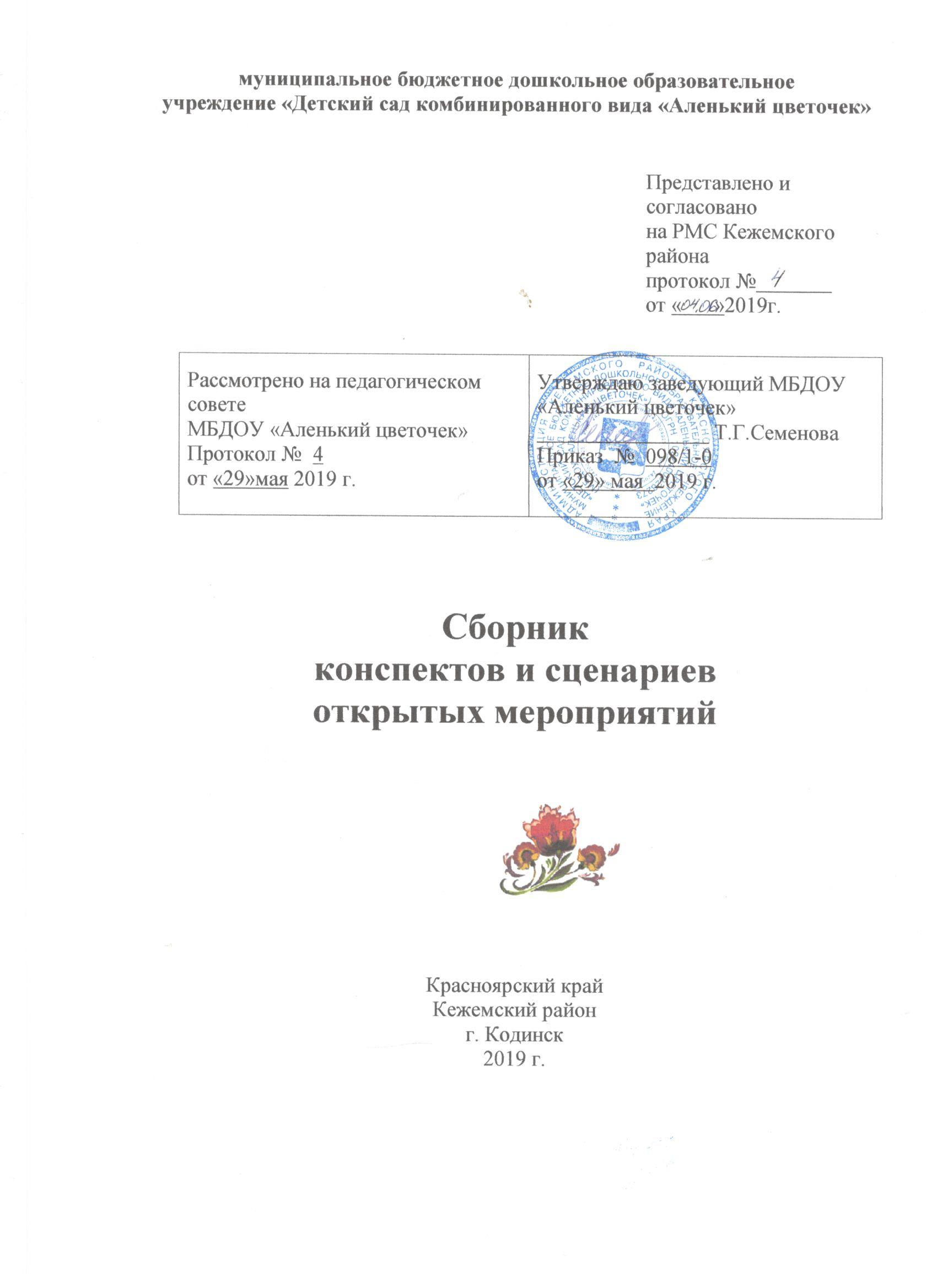 Пояснительная записка.        Пособие включает в себя  конспекты открытых мероприятий с детьми, разработанных педагогами ДОУ в 2018-2019 учебном году, в рамках реализации годовых задач.Сюжетность занятий и специально подобранные задания способствуют развитию психических процессов (внимания, памяти, речи, мышления, воображения), мотивируют деятельность ребенка и направляют его мыслительную активность на поиск способов решения поставленных задач. Методика проведения занятий не предполагает прямого обучения, а подразумевает создание ситуаций сотрудничества, содеятельности. Активизация мыслительной самостоятельности развивает активную позицию ребенка и формирует навыки учебной деятельности.  Педагоги используют разнообразные формы организации детской деятельности: групповую, индивидуальную, подгрупповую.   	Конспекты построены в соответствии с дидактическими и общепедагогическими принципами: непрерывности (образовательная деятельность была построена на основе предыдущих образовательных деятельностей и совместных действий воспитателя и детей), активности (поддерживалась мотивация и интерес), доступности (соответствие возрастным особенностям), психологической комфортности.Для решения задач педагоги используют следующие  методы и приемы: наглядный метод (мультимедийная презентация, картинный  материал, и т.д.), наглядно-практический метод (игровые упражнения, работа с дидактическим и раздаточным материалом), продуктивный метод (работа по образцу (схема)), словесный, прием эмоциональной заинтересованности, игровой прием, использование проблемных ситуаций.Использование ЦОР, дидактических игр, соревновательных элементов, разнообразного яркого, красочного раздаточного материала; игры; непосредственное участие детей в испытаниях – позволяет удерживать стойкий интерес детей, активизировать их мыслительную деятельность, развивать  внимание, память, речь, физические, волевые качества, достичь большей  результативности усвоения  материала. Пособие адресовано педагогам дошкольных образовательных учреждений.Ознакомление дошкольников с художественной литературойК.Д. Ушинский «Слепая лошадь»(подготовительная к школе группа)Воспитатель: Базанова Н.В.Цель: подведение детей к пониманию нравственного смысла произведения.Задачи:- продолжать развивать интерес к художественной литературе;- побуждать детей внимательно слушать литературное произведение;- формировать навыки анализа художественного произведения;- развивать кругозор, умение  высказывать свое мнение;- обогащать словарный запас: князь, хворать, рогатина, узда, три меры, стреха, единодушно; - воспитывать бережное отношение к животному, сострадание и сочувствиек  лошади – главному персонажу сказки; умение держать данное слово.Словарная работа:рогатина, узда, три меры, хворать, хилеть, князь, стреха, единодушно.Оборудование:портрет К. Д. Ушинского, выставка книг о птицах и животных, трафареты с изображением лошади, цветные иллюстрации с изображением лошадей;карандаши,сердечки из цветной бумаги, мультимедиа-презентация.Предварительная работа:Беседы с детьми на нравственные темы, обыгрывание различных ситуаций (взаимная помощь, умение уступить, поделиться и т.д.); рассматривание иллюстраций с изображением книжных магазинов, библиотеки; объяснение значения слов  «вече», «стреха», «вечевой колокол».Ход ООДОрганизационный момент:- Собирайтесь, дети, в круг!Я твой друг и ты мой друг,Крепко за руки возьмемся,И друг другу улыбнемся!(дети заходят в группу) - Ребята, отгадайте загадку:«Есть листок, есть корешок, а не куст и не цветок,Нет лап, нет и  рук, а приходит в дом как друг.На колени к маме ляжет, обо всем тебе расскажет (книга).- Верно, ребята, а вы знаете, где живут книги? (в библиотеке, в книжном магазине, на полке дома и в группе). Давайте подойдем к нашей книжной выставке, здесь много разных книг. А что объединяет все эти книги? (ответы детей).Вы правы, эти книги о братьях наших меньших – о животных, птицах.Я хочу рассказать об одном человеке, писателе, который очень любил родную природу, животных и писал об этом рассказы и сказки. И сам был иллюстратором своих произведений!(дети рассаживаются на стулья)Много лет тому назад в городе Тула, что недалеко от Москвы, родился Костя Ушинский. Отец  у него был офицер, мама  - домохозяйка, занималась воспитанием детей. С детства Костя был очень любознательным и прилежным мальчиком, отлично учился в школе.После школы Константин поступил в Московский университет и стал учителем. Константин Дмитриевич работал учителем в Ярославле, Петербурге и даже за границей. У него была мечта: учить маленьких детей читать и писать так, чтобы им было нетрудно и интересно. Константин Дмитриевич стал сочинять интересные рассказы для детей, сказки, загадки. Давайте познакомимся с одним из его произведений, а вот о ком в нём пойдет речь, догадайтесь:«Чей там хвост и чья там грива,Словно по ветру летят?Под копытами игривоИскры  яркие блестят…Проскакал и тут же скрылся!Как сквозь землю провалился!Кто же это! Вот загадка…Это – резвая …» (лошадка).- Конечно, это лошадка! Предлагаю вам послушать сказку К.Д. Ушинского «Слепая лошадь».( чтение сказки).- Ребята, все слова и выражения произведения вам понятны, или повстречались какие-то незнакомые слова? Какие?Хворать - болеть.Князь - правитель города.Единодушно - полное согласие во мнениях и действиях.Рогатина - большая палка с развилиной на конце.Узда - часть сбруи – ремни с удилами и поводьями, надеваемые на голову упряженного животного.Три меры  - мера – старинная русская единица емкости(26,24 л).Стреха - нижний, свисающий край крыши деревянного дома, избы, обычно соломенный.Вече -собрание горожан для решения общественных дел, споров и других вопросов, а также место такого собрания. Вечевой колокол - колокол на площади, предназначенный для созыва, проведениявеча.- Теперь вам все слова понятны? (ответы детей).- Вот как много новых слов мы  узнали.-Давайте немного отдохнем, выходите, станьте на свободное место.Конь меня в дорогу ждет,                                 (руки за спиной сцеплены в замок)
Бьет копытом у ворот,(ритмичные  поднимания  согнутых в коленях ног)На ветру играет гривой
Пышной, сказочно красивой.(покачивания головой в разные стороны)Быстро я в седло вскочу,
Не поеду – полечу!                                                        (поскоки на месте)Там, за дальнею рекой,
Помашу тебе рукой.(помахать рукой)(приглашаю детей пройти на стулья)
- А сейчас я вам предлагаю послушать еще раз сказку К. Ушинского «Слепая лошадь». Усаживайтесь удобнее.- Вспомните, как называется сказка?- Как зовут автора произведения?- Ребята, о ком эта сказка?- Как звали коня в сказке? - Почему ему дали такое имя?- Кем был для Уседома  Догони-Ветер?- Что однажды приключилось с купцом?- Кто спас Уседома?- Что обещал хозяин своему коню?- Сдержал ли Уседом свое слово?- Как получилось, что Догони-Ветер стал слепым?- Как чувствовал себя Догони-Ветер? (одиноко)- Как вы  понимаете слово «одиночество»? (рассуждения детей). Верно, когда   рядом никого нет, когда тебе плохо и некому помочь.- Чем закончилась сказка?- Чему же научила нас эта сказка?- Вы все хорошо запомнили, поняли содержание и смысл сказки. Ребята, у каждого из вас на столе лежат фигурки лошадок, они грустные, одинокие. Давайте превратим их в сказочно-красивых, согласны? (ответы детей).Замечательно, подготовим наши руки и пальчики к работе, выполним гимнастику.Кучерявая овечка                                 идем указательными и среднимиПереходит через речку                                    пальцами рук по ногамЩуря желтые глаза,                                           прищурить глазаЕй навстречу шла коза                         указательными пальцами показываем рога- Не пущу тебя, овечка                                 наклоняем голову с рогами внизНе пройдешь ты через речку!           погрозить – указательным пальцем вправо-влевоЛошадь мимо проходила                    пальцы собраны в щепоть, поочередноподнимаем-опускаем рукиИ овечку пропустила.руки отводим в стороны – жест,                 означающий «пропускаю».- Проходите за столы, возьмите все необходимое и можете приступать к работе.(дети рисуют; затем рассматриваем работы, любуемся)- Чтобы каждая из ваших лошадок не чувствовала одиночества, предлагаю выбрать место, где им будет хорошо  вместе (предложения детей – конюшня, луг, сказочная  страна и т.д.)… (оформление совместной работы).- Я надеюсь, что вы будете неравнодушными людьми, будете держать слово,  заботиться о животных и станете настоящими друзьями! В знак нашей с вами дружбы,  хочу подарить вам сердечки, на которых написано слово ДРУЖБА.(дарю каждому сердечко)Конспект занятия по рисованию на манной крупе  для детей и родителей средней группы «К нам пришли загадки»Воспитатель: Борисова Н.Н.Цель: формирование познавательной активности к отгадыванию загадок.
Задачи:- продолжать знакомить детей с техникой рисования на манной крупе;- вызывать яркий эмоциональный отклик на необычный способ рисования.- развивать восприятие, желание участвовать в творческой деятельности; - воспитывать интерес к сотворчеству с другими детьми и взрослыми.- совершенствовать умения наблюдать и анализировать объекты окружающего мира.Материалы и оборудование:- лотки с манной крупой;- картинки;- листы с манной крупой;- гуашь разных цветов;- кисти для рисования;- подставки для кистей;- салфетки;- баночки с водой.
Ход занятия:Воспитатель:- Сегодня я вам хочу предложить, стать художниками и нарисовать то, что спрятала манная крупа.- Но рисовать мы будем не на простых листочках, а на манной крупе.- Давайте вспомним правила: «Манку в рот мы не берём и глаза свои не трём, манку мы не рассыпаем, дружно, весело играем». (дети и родители в лоточках с манной крупой находят картинки с предметами)- Как вы думаете, какие цвета можно использовать для изображения ….. (рассматриваются картинки, найденные в манной крупе).- Приглашаю всех в художественную мастерскую.Готовые работы вывешиваются на доске.- Какие чудесные рисунки получились, вы самые настоящие художники!- Вы хорошо потрудились, а теперь давайте немножко отдохнем.Игра «Отгадай, кто позвал?»Дети и родители встают вкруг. Водящий стоит в кругу с закрытыми глазами. 
Воспитатель, молча, предлагает ребенку, стоящему в кругу, произнести фразу: «Скок-скок-скок-скок, угадай, чей голосок!» Водящим становится тот, голос которого угадали. После игры все занимают рабочие места.- Послушайте внимательно и ответьте, что это такое.Как не знаешь –Голову ломаешь,Как угадаешь –Нос задираешь! (Загадка)- Сегодня к нам в гости пришли загадки.- Что такое загадка? (ответы детей)- Загадка – жанр народного творчества, описание какого - либо предмета.- Вы любите отгадывать загадки? (ответы детей)- Я буду загадывать загадки, а вы будете называть и находить отгадку на рисунках, которые вы нарисовали. Дети и родители отгадывают и  подбирают к загадке нужный рисунок. Воспитатель уточняет, как узнали, с рассматриванием рисунка.- Молодцы! Справились со всеми загадками! - Вам понравилось сегодня быть художниками?- А что было труднее рисовать на манной крупе или отгадывать загадки?	Воспитатель предлагает подойти к столу с лоточками с манной крупой и положить ладошки на поверхность, сказать: «В ладошки наши посмотри, мудрее стали ведь они, с тобой нам весело играть и некогда нам унывать».Примерные загадки (овощи, фрукты, гриб…18 детей примерно 10 родителей, 28 картинок или 14 картинок по 2 одинаковых):Крепкие, зеленые, хороши –соленые. (огурец).Сочные да крупные, вот такие круглые.Летом зеленеют, осенью краснеют. (помидор)Сидит дед, в шубу одет,Кто его раздевает, тот слезы проливает. (лук).На ощупь – очень гладкая,На вкус, как сахар, сладкая. (морковь).Закопали в землю в маеИ сто дней не вынимали.А копать под осень стали -Не одну нашли, а десять. (картошка)Конспект  логопедического занятия в старшей группе компенсирующей направленности для детей с ТНР Учитель-логопед Обрубова М.А.Коррекционно-образовательные цели. Уточнение и активизация словаря по теме «Хлеб». Совершенствование грамматического строя речи (образование относительных прилагательных, образование однокоренных слов к слову хлеб). Совершенствование навыка чтения.Коррскиионно-развивающие цели. Развитие диалогической речи, фонематического восприятия, тонкой и артикуляционной моторики, координации речи с движением, тактильной чувствительности.Коррекционно-воспитательные цели. Воспитывание навыков сотрудничества в игре и на занятии, самостоятельности, инициативности, ответственности.Оборудование. Магнитная доска, мяч среднего размера, тетради «Занимаемся вместе» по числу детей, плоскостное изображение снопа, мисочки с зернами по числу детей, 8 маленьких пластиковых стаканчиков.Предварительная работа. Образование однокоренных слов к слову хлеб и относительных прилагательных по теме «Хлеб» на индивидуальных занятиях с логопедом. Разучивание с воспитателями диалога «Золотая рожь», работа над общими речевыми навыками.Ход занятия1. Организационный момент. Сообщение темы занятия. Игра «Соберем семейку слов». Логопед приглашает детей в кабинет, организует приветствие с использованием «волшебного мешочка»(дети достают хлебное изделие и называют его), предлагает детям пройти на ковер и берет в руки мяч.Логопед. Сегодня мы продолжим разговор о хлебе. И я предлагаю вам образовать слова одной семейки от слова хлеб в игре с мячом. Как ласково назвать хлеб?1-й ребенок. Хлебушек.Логопед. Как назвать магазин, где продается хлеб? 2-й ребенок. Хлебный.Логопед. Как называется ящик для хранения хлеба? 3-й ребенок. Хлебница.Логопед. Как называют гостеприимного человека? 4-й ребенок. Хлебосольный. Логопед. Молодцы! Очень хорошо.2. Игра «Чего не купишь в булочной?» Логопед убирает мяч и приглашает детей за стол.Логопед. А теперь игра «Чего не купишь в булочной?» Я перечисляю продукты, а вы отгадываете, чего не купишь в булочной. Хлеб, бублики, сметана, булочки.1-й ребенок. В булочной не купишь сметану.Логопед. Правильно. Батон, сухари, рыба, печенье.2-й ребенок. В булочной нельзя купить рыбу.Логопед предлагает детям еще две-три цепочки слов, а потом оценивает их работу.3. Пальчиковая гимнастика «Каша». Логопед убирает игру, предлагает детям вновь пройти на ковер и встать в круг. Дети вместе с логопедом делают пальчиковую гимнастику.4. Игра с мячом «Какая каша?» Логопед предлагает детям сесть на ковре по-турецки и берет в руки мяч.Логопед. Давайте вспомним, как называется каша, сваренная из разных круп. Каша из гречи — какая? 1-й ребенок. ...гречневая. Логопед. Каша из пшена — какая? 2-й ребенок. ...пшенная. Логопед. Каша из манки — какая? 3-й ребенок. ...манная. Логопед. Каша из риса — какая? 4-й ребенок. ...рисовая.Логопед. Отлично! Вы правильно образовали слова.5. Составление и анализ предложений с опорой на картинки. Логопед убирает мяч и предлагает детям пройти за стол. Он раздает детям тетради «Занимаемся вместе».Логопед. Рассмотрите картинки, выберите по одной из них и составьте предложения.1 -й р е б е н о к. Комбайны убирают спелую пшеницу.2-й ребенок. Грузовики везут зерно на мельницу.3-й ребенок. Мельник насыпает муку в мешки.4-й ребенок. Пекарь печет пшеничный хлеб.Логопед. Замечательно. Закройте тетради.6. Артикуляционная гимнастика для постановки звуков Ш, Ж. Готовя детей к постановке звука [Ш], логопед предлагает им пройти к зеркалу и выполнить уже знакомые упражнения из артикуляционной гимнастики. Для усложнения гимнастики можно предложить детям проделать непрерывно ряд движений: «месим тесто», «вкусное варенье», «чашечка». 7. Упражнение «Волшебный сноп». Логопед помещает на магнитную доску плоскостное изображение снопа, состоящего из крупных колосьев. На обратной стороне каждого колоса написаны предложения.Логопед. Это волшебный сноп. Возьмите по одному колоску из снопа.Колосок – это домик для зернышка. У каждого зернышка –своё имя. Прочитайте его.Дети прочитывают имена, прописанные на колосках.Логопед. Вы очень хорошо прочитали предложения. Молодцы.Логопед убирает оборудование.8. Игра-соревнование «Кто скорее?» Логопед ставит перед каждым ребенком мисочку с зернами кукурузы и овса и по два маленьких стаканчика.Логопед. В конце занятия я предлагаю вам провести соревнование. Вы должны на скорость разложить в разные стаканчики зерна кукурузы и овса. Кто скорее? Начнете выполнять задание на счет «три».Дети выполняют задание и определяют победителя.9. Окончание занятия. Логопед предлагает детям вспомнить, чем они занимались, и оценить работу друг друга.Конспект комплексного занятия по математике, окружающему миру и развитию графических навыков  в старшей группе компенсирующей направленности «Откуда хлеб пришел?».Воспитатель: Бычкова В.В.Цели занятия.• Организовать познавательную деятельность детей, направленную на систематизацию знаний детей по элементарным математическим представлениям (количественный и порядный счет, сравнение предметов по величине, ориентировка в пространстве, геометрические фигуры) и выработку у них умений устанавливать соответствия между количеством предметов и цифрой.• Создать условия для развития речи у детей (обогащать и активизировать словарь детей (пшеничный, ржаной, элеватор, комбайн, хлебозавод, развивать связную речь детей).• Способствовать воспитанию у детей чувства бережного отношения к хлебу и труду на земле, умения выслушивать ответы других детей.Задачи.Организовать• знакомство детей с внешним видом колосьев,• продолжать обучение детей количественному и порядковому счёту, установлению соответствия между количеством предметов и цифрой, сравнению предметы по величине, ориентировке в пространстве;• закрепление знаний о геометрических фигурах;• подготовку руки к письму (упражнять в вертикальной и наклонной штриховке);• понимание детьми того, как хлеб попадает к нам на стол (этапы выращивания и производства);• практические (самостоятельные действия детей по отработке умений применять полученные знания;• контроль результатов самостоятельных действий детей;• подведение итогов занятия (рефлексивная оценка).Оборудование: магнитная доска с магнитами, поднос, хлебобулочные изделия, картинка с образцом сбора трактора из геометрических фигур, индивидуальные наборы геометрических фигур, карточки с цифрами от 1 до 10, 2 нарисованных одинаковых трактора, 2 коричневых прямоугольных листа (узкий и широкий, вырезанные полоски и овалы (для колосков, 10 вырезанных из цветной бумаги мешков, листы с контурным изображением батона и буханки для штрихования, карандаши, картинки с изображением комбайна и колосьев ржи и пшеницы.Ход занятия.1. Орг. момент.Воспитатель: Ребята, посмотрите, что я вам сегодня принесла на занятие. (На подносе хлеб – белый (пшеничный) и чёрный (ржаной). Что это?Дети: Это хлеб.В.: Правильно, это хлеб. А как говорят про хлеб?Д.: Хлеб – всему голова.Хлеб – наше богатство.Без хлеба – половина обеда.В.: Правильно. Без хлеба мы не обходимся ни в завтрак, ни в обед, ни в ужин.2. В.: А знаете ли вы, откуда к нам пришёл хлеб?Д.: ответы детей.В.: Хлеб пекут на хлебозаводе из муки. А из чего получается мука?Д.: Мука получается из зерна.В.: А зерно растёт в поле. И весной нужно вовремя посеять хлеб. Но для этого сначала готовят землю, её пашут. А чем пашут землю?Д.: Землю пашут тракторами.3. В.: Вот и первое задание.Вам нужно собрать трактор из геометрических фигур по образцу на доске.(Дети собирают трактор из геометрических фигур).Из каких геометрических фигур состоит трактор?Д.: круг, треугольник, квадрат, прямоугольник, трапеция, ромб.Назовите фигуры, у которых 4 угла.Д.: квадрат, прямоугольник, трапеция, ромб.В.: Сколько у вас таких фигур?Д.: 4.В.: Как называются фигуры, у которых 4 угла?Д.: Четырёхугольники.В.: Назовите фигуру, у которой 3 угла?Треугольник.В.: Покажите фигуру без углов, как она называется?Д.: Круг.4. В.: Наши трактора готовы выйти в поле. Посмотрите, у нас 2 одинаковых трактора должны вспахать 2 поля. Как вы думаете, какой трактор быстрее справится с работой?Д.: ответы детей.В.: Посмотрите трактора одинаковые, а поля какие?Д.: поля разные.В.: Поля по длине, какие?Д.: Поля по длине одинаковые.В.: А по ширине поля, какие?Д.: По ширине поля разные.В.: Левое поле, какое по ширине?Д.: Левое поле широкое.В.: А правое поле, какое по ширине?Д.: Правое поле узкое.В.: Значит левое поле шире правого, и оно больше.Какое поле трактор будет дольше вспахивать левое или правое? Почему?Д.: ответы детей.5. В.: Ну вот, трактористы выполнили свою работу. Они пошли на обед и включили приёмник и услышали весёлый танец «Буги-вуги». Давайте и мы тоже станцуем его.Физ. минутка «Буги-вуги»Руку левую вперёд, а потом её назад,А потом опять вперёд и немного покачать.Мы танцуем буги-вуги, поворачиваем в кругеИ в ладоши хлопаем вот так.(Выполнение движений по тексту. Далее со словами –«руку левую», «ногу правую», «ногу левую»).6. В.: Пройдёт какое-то время, и хлеб подрастёт, заколосится. Но в поле нет одинаковых колосков, и вам каждому нужно вырастить свой колосок. У вас на подносах лежат карточки с цифрами, которые вам подскажут, сколько зёрен в колоске. Каждый собирает свой колосок.(выполнение задания)В.: Посмотрите, на картинке разные колоски. Это пшеница, у неё длинные усики, а это рожь, у неё короткие усики. Как вы думаете, какой хлеб получается из пшеницы, а какой изо ржи?(ответы детей)В.: Правильно. Из пшеницы получается белый хлеб, а изо ржи – чёрный. Но можно сказать по-другому – хлеб из пшеницы, какой? (пшеничный, а изо ржи, какой? (ржаной).7. В.: Замечательные колосья поспели в поле, пришла пора их убирать. Кто мне скажет, какая техника убирает в поле рожь и пшеницу?Д.: Комбайны.В.: Правильно. Зерно в поле убирают комбайны, машины их отвозят на элеватор, где его хранят и просушивают. А потом зерно отвозят на мельницу. Как вы думаете для чего?Д.: ответы детей.В.: Хорошо. Вот и наше зерно перемололи в муку и разложили в мешки. Нам нужно помочь мельнику на мельнице правильно пришить номера к мешкам, а то его помощник, кажется, что-то не то сделал. Давайте посмотрим.(Ребёнок берёт карточку с цифрой, переворачивает и ставит на нужное место и передаёт карточку другому ребёнку).В.: Молодцы. Все карточки с цифрами расставили верно.Какой по счёту красный мешок? зелёный мешок? коричневый мешок? и т. д.Какой мешок находится между красным и зелёным? И т. д.Посчитайте от 5 до 8, от 3 до 9, от 1 до 5, от 4 до 7 и т. д.Назовите соседей числа 5, 4, 7, 3, 9 и т. д.(Ответы детей).8. В.: Молодцы. Мы хорошо с вами поработали. Наши глазки должны отдохнуть. Сделаем для них зарядку – посмотрим налево, направо, вверх, вниз; нарисуем глазами круг; глаза закрыть и открыть.9. В.: Из муки на хлебозаводе испекли хлеб, а нам его нужно нарезать к обеду. Но сначала приготовим наши ручки к работе – потрём их и покатаем в ладонях карандаш. Штрихуем батон сверху вниз справа налево, и сверху вниз – буханку.(Следить за посадкой детей и правильным положением пишущего инструмента).10. В.: Итак, мы сегодня с вами говорили о хлебе. Что же мы сегодня делали на занятии? Что вам больше всего понравилось?(Ответы детей).11. В.: Мне очень понравилось наше занятие, ваши дружные ответы. И я хочу угостить вас сушками, ведь их тоже пекут из муки.Конспект образовательной деятельности  в подготовительной к школе группы по теме:«В гости к нам пришла весна»Учитель-дефектолог Рукосуева А.В.Цель:  развитие познавательных и речевых способностей  старших дошкольников с ЗПР.Задачи: Продолжать развивать диалогическую связную речь, развивать умение подбирать антонимы, согласовывать существительные с глаголами, отгадывать загадки по теме «Весна».Развивать математические способности: счет и сравнение совокупностей предметов; продолжать развивать умение ориентироваться в пространстве;Развивать зрительное восприятие, внимание и мышление, мелкую моторику.Воспитывать у детей умение работать совместно со сверстниками.Участники: дети, родители подготовительной группы.Оборудование и материалы: - Сюжетные картины «Весна», «Зима», «Перелетные птицы».- Магнитные картинки по временам года.- Мольберт- Стол с подсветкой для рисования песком, песок- Аудиозапись с пением птицХод:Приветствие. Орг.момент:Учитель-дефектолог:Ребята, послушайте стихотворение и догадайтесь, о каком времени года говориться в нем.Читает стихотворение:«Если снег повсюду тает,
День становится длинней,
Если все зазеленело.И в полях звенит ручей,
Если стал теплее ветер,
Если птицам не до сна,
Если солнце ярче светит,
Значит, к нам пришла….»(ответы детей)Учитель-дефектолог предлагает детям поиграть в игру.Игра: «Раздели картинки по временам года» (магнитные картинки, мольберт)Вопросы: «К какому времени года относятся эти картинки?», «Почему вы так решили?» (ответы детей).Учитель-дефектолог. Хорошо, справились с заданием. Давайте с вами поиграем в интересную игру. Я буду бросать вам мяч, и говорить приметы зимы, а вы, бросая его мне, приметы весны.Игра «Скажи  наоборот»  (с опорой на картины «Зима» и «Весна»).- Зимой снег белый, а весной (серый)- Зимой снег чистый, а весной (грязный)- Зимой дни холодные, а весной (теплые)- Зимой дни короткие, а весной (длинные)- Зимой солнце тусклое, а весной (яркое)- Зимой небо серое, а весной (голубое)- Зимой ветер холодный, а весной (теплый)- Зимой солнце низкое, а весной (высокое)- Зимой похолодало, а весной (потеплело).Учитель-дефектолог. И в этот раз вы справились с заданием. Ребята, а давайте нарисуем перелетных птиц, но не на бумаге, а на песке. Рисование перелетных птиц на песке (с опорой на картину). Учитель-дефектолог. А теперь, давайте определим, в какую сторону летят наши птицы влево или вправо? (ответы детей). А каких птиц вы нарисовали по величине? (ответы детей). А давайте сосчитаем, каких птиц больше больших или маленьких? (ответы детей).Релаксация «Птички» Ребята представьте, что вы маленькие птички. Летаете по лесу, вдыхаете его ароматы и любуетесь его красотой. Прилетели к лесному ручейку, почистили клювом пёрышки, попили чистой прохладной водицы, поплескались и снова поднялись ввысь. А теперь сели в уютное гнездышко на лесной полянке. (повторяют движения за дефектологом). (Игра сопровождается аудиозаписью пения певчих птиц в лесу.)Рефлексия. Литературная викторина  «Наши любимые сказки»(для родителей и детей старшего дошкольного возраста)Тюрина Н.Н.Цель: систематизация знаний детей о сказках, их особенностях.Задачи:- закрепить и расширить знания детей о сказках;
- развивать индивидуальные литературные предпочтения, интонационную выразительность 	речи;
- пробудить в детях интерес к театрализованной игре;- формировать умение строить диалог между сказочными героями;- обогащать словарный запас детей;
- воспитывать такие качества как взаимовыручка, товарищество, дружелюбие;
- способствовать налаживанию межличностных отношений между детьми группы, их родителями и педагогами;
- вызвать положительный эмоциональный отклик представлений, желание принимать участие в командных соревновательных играх развивающего характера;- создать эмоционально-позитивный настрой.Предварительная работа: чтение, рассказывание сказок, беседы по сказкам, тематическая выставка «В мире сказок», театрализованная деятельность, игры.
Материал: мешочек с названием команд, теннисные шарики (белый и оранжевый) для жеребьевки, 2 мольберта, аквариум с золотыми рыбками (10 загадок), иллюстрации по сказкам – 12 шт., пазлы – 2 пакета по сказкам «По щучьему велению» и «Золотая рыбка»,  лист заданий «Четвёртый лишний» - 2 шт., лист заданий «Найди атрибут сказочному герою» - 2 шт., фломастеры,  аудио запись «В гостях у сказки», медали, грамота, фишки.Ход викторины:(дети входят в группу под музыку «В гостях у сказки»)Воспитатель: дорогие ребята! Сегодня предлагаю вам поучаствовать  в литературной викторине «Наши любимые сказки». Викторина – это игра увлекательная, весёлая и очень занимательная.     В мире много сказокГрустных и смешных. И прожить на светеНам нельзя без них.Пусть герои сказок Дарят нам тепло.Пусть добро навекиПобеждает зло!Воспитатель: сегодня все вместе мы отправимся в увлекательное путешествие в страну творчества, фантазии и сказок. Но для начала вам надо разделиться на две команды, в этом нам поможет волшебный мешочек. (дети выбирают эмблемы)Ваши команды называются Солнышко и Облачко. (дети проходят на свои места соответствующей с эмблемой) Давайте поприветствуем, друг друга, команду – «Солнышко» и команду – «Облачко».Воспитатель: а сейчас каждая команда должна выбрать своего капитана.  Представьте своих капитанов. (дети выбирают и представляют капитана)Воспитатель: ребята, разрешите мне представить вам, ещё одну команду – судейская. Это наше строгое, но справедливое жюри. (представление жюри)Давайте поприветствуем наше жюри. Жюри будет оценивать каждый ваш правильный ответ одним балом, а в конце нашей викторины подведут итоги.Но сначала, чтоб преступить к первому заданию, мы проведём жеребьёвку, определим, какая команда будет начинать первая выполнять задание.И так начинаем  нашу викторину с разминки. 1 задание разминка «Золотая рыбка». В аквариуме лежат рыбки с вопросами  (10 штук). Члены команды по одному вытягивают вопрос, воспитатель читает её, а команда дает ответ. Если команда правильно ответила на вопрос, она получает 1 балл, если не правильно  дала  ответ, то команда соперников может дать свой ответ на то же вопрос и получить дополнительный баллПримечание: команды тянут вопросы  по очереди.Кто тянул Репку? (дед, бабка, внучка, Жучка, кошка ,мышка)К кому шла Красная Шапочка? (к бабушке)Как звали трёх поросят? (Ниф-Ниф, Наф-Наф, Нуф-Нуф)Кто потерял хрустальную туфельку? (золушка)Что купила на базаре Муха – Цокотуха? (самовар)Чем ловил рыбу Волк в русской народной сказке «Лиса и Волк»? (хвостом)Кто сделал Буратино? (Папа Карло)Кто помогал девочке с братом скрыться от гусей? ( молочная река - кисельные берега, яблоня, печка)Кто поймал стрелу Ивана царевича? (царевна лягушка)Какая избушка была у лисы? (ледяная)
2 задание «Узнай сказку по описанию».Воспитатель читает загадку по сказке каждой команде. Члены команды должны правильно отгадать сказку и прикрепить иллюстрации сказке на мольберт. Если команда правильно прикрепила на мольберт иллюстрации сказки, она получает 1 балл, если команда дала  неправильный ответ, команда соперников может дать свой ответ на это же задание и получить дополнительный балл.Примечание: команды по очереди слушают сказки и дают ответы.1. В сказке небо синее,
В сказке птицы страшные.
Яблонька, укрой меня!
Реченька, спаси меня!
«Гуси-лебеди»

2.На лесной опушкеСтояли две избушки.
Одна из них растаяла,
Одна стоит по-старому.
«Заюшкина избушка»

3.Вор пшеницу воровал,
А Иван его поймал.
Вор волшебным оказался,
И Иван на нем катался.
«Сивка-бурка»

4.Вымолвил словечко –
Покатилась печка
Прямо из деревни
К царю и царевне.
И за что, не знаю,
Повезло лентяю? 
«По щучьему велению»

5.Ах ты, Петя-простота,
Сплоховал немножко:
Не послушался кота,
Выглянул в окошко.
«Кот, петух и лиса»

6.Нет ни речки, ни пруда.
Где воды напиться?
Очень вкусная вода
В ямке от копытца.
«Сестрица Аленушка и братец Иванушка»

7.А дорога – далека, а корзинка – нелегка.
Сесть бы на пенек, съесть бы пирожок.
«Маша и медведь»

8. Из муки он был печен,
На сметане был мешен.
На окошке он студился,
По дорожке он катился.
Был он весел, был он смел
И в пути он песню пел.
Съесть его хотел зайчишка,
Серый волк и бурый мишка.
А когда малыш в лесу
Встретил рыжую лису,
От нее уйти не смог.
Что за сказка? 
«Колобок»

9. Мышка дом себе нашла.
Мышка добрая была.
В доме том, в конце концов
Стало множество жильцов. 
«Теремок»

10. Красна девица, грустна
Ей не нравится весна,
Ей на солнце тяжко,
Слёзы льёт бедняжка. 
«Снегурочка3 задание «Найди атрибут сказочному герою»Команда получает лист задания, где изображены сказочные герои и их  атрибуты. Участники сообща должны провести линии от сказочного героя к соответствующему атрибуту. Примечание: за каждый правильный ответ команда получает один балл в копилку своей команды.4 задание «Перевернутые сказки»Воспитатель читает по очереди сказки каждой команде. Члены команды должны внимательно слушать перевёрнутую сказку и поднять картинки с правильными сказками, в которые в ней смешались. Если команда правильно нашла все картинки - сказки, она получает 1 балл, если команда дала  неправильный ответ, команда соперников может дать свой ответ на это же задание и получить дополнительный балл.Примечание: командам по очереди зачитываются  сказки.1. Жили-были старик со старухой, и была у них курочка Ряба. Прыгнула она с окошка, и покатилась по тропинке в лес. А навстречу ей Лисичка со скалочкой, говорит: «Вы потеряли мою скалочку, отдайте за неё курочку Рябу». Тут Баба-яга баню истопила и пошла за девчонкой. А в избушке никого нет. Как закричит она гусям: «Кто ложился на мою большую кровать!» («Курочка Ряба», «Колобок», «Лисичка со скалочкой», «Гуси -лебеди», «Три медведя»)2. Посадил дед репку. Выросла она большая-пребольшая. Стал дед тянуть репку. Тянет – потянет и вытянул. аленький цветочек. В это время испекла бабка Колобок, а он снёс яичко, да не простое, а золотое. Говорит ему золотая рыбка: «Не садись на пенёк, не ешь пирожок. Неси бабушке, неси дедушке». («Репка», «Аленький цветочек», «Колобок», «Курочка Ряба», «Золотая рыбка», «Маша и медведь»)Физминутка «В темном лесу есть избушка»В тёмном лесу есть избушка, стоит задом наперед.В той избушке есть старушка - Бабушка Яга живет.Нос крючком, глаза большие, словно угольки горят.Ух, сердитая какая, дыбом волосы стоят.5 задание Блиц для капитанов «Правильный ответ»Воспитатель задает вопрос, кто первый ответит из капитанов.Примечание: если ответ правильный, то капитан команды зарабатывает один балл. Если ответ неправильный, то команда соперников отвечает на тот же вопрос и в случае правильного ответа, получает один балл в свою копилку.1. Любимое лакомство крокодилов из сказки К. И. Чуковского (галоши)2. Под грудой перин оказалась она и было принцессе всю ночь не до сна (горошина из сказки «Принцесса на горошине»)3. Этим предметом злая мачеха пыталась погубить царевну (яблоко в «Сказке о мертвой царевне»)4. Как называется транспорт Бабы Яги? (ступа)5. Что сломала Маша в гостях у трех медведей? (стул)6. Как зовут хозяйку, у которой убежала посуда? (Федора)7. В какой сказке принцесса спала 100 лет? («Спящая красавица»)8. В кого превратился гадкий утенок? (В лебедя)9. Из чего фея сделала Золушке карету? (из тыквы)10. Какого цвета были волосы у Мальвины? (голубого)11. Кого Иван-царевич нашел на болоте? (лягушку, Царевну-лягушку)12. Как звали подругу кота Базилио? (лиса Алиса)6 задание «Четвёртый лишний».Команда получает лист задания, где изображена сказка и четыре предложенных сказочных героя, команде необходимо выбрать и зачеркнуть одного  лишнего героя. Команда должна обосновать свой выбор.Примечание: если команда выполнила правильно все задания, она получает пять баллов, если меньше правильных ответов, то баллы начисляются по количеству правильных ответов.7 задание «Исправь ошибку».Воспитатель зачитывает неправильные  название сказок, члены команды должны правильно исправить  и назвать название сказокЕсли команда правильно ответила, она получает 1 балл, если дала неправильный ответ, команда соперников может дать свой ответ на то же самое задание и получить дополнительный баллПримечание: командам по очереди зачитываются название сказок.«Петушок Ряба», «Даша и медведь»
«Волк и семеро ягнят», «Утки – лебеди»
«Лисичка с кастрюлькой», «Заюшкин домик»
«Царевна Индюшка», «Катя и братец Иванушка»
«Иван-царевич и зеленый волк», «Лисичка-сестричка и серая мышь»
«По собачьему веленью», «Пузырь, соломинка и ботинок».8 задание «Собери сказку»
Каждой команде даётся пакет с пазлами . По команде «начали» дети достают из пакета пазлы и складывают картинку .Примечание: команда, первой справившаяся с заданием получает 2 балла, вторая команда соответственно – 1 балл. Если команды правильно собрали и  назвали сказку, они получают дополнительно один балл.Воспитатель: ребята вот и подошла наша викторина к концу. А сейчас наше уважаемое жюри подведет и объявит результат. 
Объявляется результат, и вручаются медали и сладкие призы детям. 
Воспитатель: ребята, вам понравилось наше путешествие по сказкам? (ответы детей) Воспитатель: мы со сказками не прощаемся, а говорим им до свидания и до новых встреч.Конспект занятия по ознакомлению с художественной литературой в старшей группе.Русская народная сказка «Крошечка - Хаврошечка»Воспитатель: Гацко Н.А.Цель: формирование эмоционального отношения к литературному произведению.Задачи: Продолжить знакомство детей с р.н.с. на примере «Крошечка-Хаврошечка»; Учить детей во время беседы не перебивать друг друга, внимательно выслушивать своих сверстников, проявляя интерес и уважение;  Продолжать развивать интерес к слушанию сказок, умение отвечать на вопросы по содержанию текста; Вызывать у детей чувство сострадания к ближним; Развивать воображение, способствовать усвоению образного языка сказки; Предварительная работа: беседа «Русский народный костюм». Подбор и рассматривание картинок с изображением старинной одежды. Объяснение выражения «Холсты прядет, в трубы катает» с показом картинок или конкретных действий.Материал: книга «Крошечка-Хаврошечка», проектор, дерево (яблоня), корзина с яблоками, фишки (яблоки)Ход ООД:Дети встают на ковре в круг для участия в игре.Игра «Пирамида любви»По окончании Иры дети садятся на стульчики.Восп: Я заметила, что когда мы строили пирамиду любви, вы все называли своих близких и родных. Вы очень счастливые дети, потому что у каждого из вас есть семья. ……… А теперь послушайте,  что я вам расскажу. Давным-давно на Руси часто были войны. И русские люди вставали на защиту своей Родины. Очень много людей погибло, дети остались без родителей. И поэтому таких детей часто брали на воспитание чужие люди. Вот и героиню сказки, которую я хочу рассказать, взяла на воспитание чужая семья. А вам интересно узнать ее историю? Это р.н.с. «Крошечка-Хаврошечка».Чтение сказки.Затем предложить закрыть глаза и представить себе то, что каждому наиболее запомнилось в сказке. Через минуту воспитатель предлагает открыть глаза и поделиться своими впечатлениями.Физкультминутка:Раз, два, три, четыре, пять. Начинаем мы играть!Все глаза свои закройте (закрываем руками)И головки опустите (приседают)А когда открыли глазки (встают)Попадем мы снова в сказку (поднимают руки вверх)Сказка даст нам отдохнуть,Отдохнем и снова в путь! Дети садятся.Вед..     -   ребята, вспомните, как называется сказка?      -  А как вы думаете, почему она так называется сказка?       А что вы можете рассказать о Крошечке-Хаврошечке? Какая она была? 	Крошечка-Хаврошечка была добрая, трудолюбивая, а вот жизнь у нее была тяжелая. Как вы думаете почему?    (зачитать отрывок).     Кто помогал бедной девочке?     Как помогала ей любимая коровушка?      Кому не нравилось, что Хаврошечка все успевает делать?    Что она поручила своим дочерям?     Как их звали?     Почему первые две дочери не смогли ничего узнать?     От кого узнала хозяйка, что Хаврошечке помогает корова?     Что произошло дальше?     Что посоветовала коровушка девочке?     А Хаврошечка что стала делать? (зачитать отрывок).     Кто помнит, что произошло дальше?     Когда я читала сказку, вам было весело или грустно?     Почему?      А у нашей сказки счастливый конец?…………….	Хороводная игра «Яблонька»     Участники игры образуют круг, в середину его выходит девочка. Она изображает движениями то, о чем рассказывается в песне. Все взявшись за руки водят хоровод и поют:Мы посадим яблоньку на горе, на гореНаша яблонька расцветет на заре, на заре.Вырастай, яблонька вот такой вышиныРаспускайся, яблонька вот такой ширины.Расти, расти, яблонька, в добрый час, в добрый час,Потанцуй, Хаврошечка, ты для нас, ты для нас.Ой, как наша Хаврошечка закружиласьОй, как наша яблонька распустилась.	Вед. Посмотрите, как яблонька ветки раскрыла                   И всех ребят яблоками угостила!МБ ДОУ «Аленький цветочек»Конспект развлечения с родителями ко дню матери в средней группеСоставители: Воспитатели: Борисова Н.Н.Десяткова Н.А.г.Кодинск  2018 год.Цель: развитие у детей интереса к традициям России.Задачи: создать доброжелательную атмосферу вечера; формировать умение детей быть заботливыми, нежными, ласковыми по отношению к своим мамам; воспитывать у детей уважительное отношение к маме; привлечение родителей к совместному мероприятию.Ход:Ведущий1: Добрый вечер! Мы не случайно собрались сегодня в этот ноябрьский                    вечер, в нашей уютной группе. Ведь именно в ноябре мы отмечаем такой                    праздник, как День Матери. Ведущий2: Приветствуем всех, кто пришел на наш вечер, который мы посвятили                    самым добрым, самым чутким, самым нежным, заботливым,                     трудолюбивым, и, конечно же, самым красивым, нашим мамам.Ведущий1: Слово «мама» - одно из самых древних на Земле.                     Все люди уважают и любят матерей. С Днём матери, вас, дорогие!                     Этот осенний день посвящается вам!                     Пусть этот праздник будет светлым!                     Пусть уходят печали и сбываются мечты!                     Пусть люди всего мира дарят вам добро и улыбки!Ведущий2: Сегодня праздник, а в праздник принято дарить подарки.                     Мы решили не отступать от этой замечательной традиции и в самом                    начале нашего праздника подарить мамам:Ведущий1: Встречайте! Лучший подарок - это ваши дети!(дети встают рядом с воспитателями)Ведущий2: О маме сложено очень много песен, стихов, пословиц и поговорок.                    Вот и мы сейчас попробуем сложить свое стихотворение                   для мамочки. Ведущий1: Я буду задавать вам вопросы, а вы отвечать мне все вместе:- Кто пришел ко мне с утра?- МАМОЧКА!- Кто сказал: «Вставать пора!»- МАМОЧКА!- Кашу кто успел сварить? - МАМОЧКА!- Чаю в чашки всем налить? – МАМОЧКА!- Кто же в садик нас собрал? – МАМОЧКА!- Кто меня поцеловал? – МАМОЧКА!- Кто же дома все убрал? – МАМОЧКА- Кто любит наш веселый смех? – МАМОЧКА!- Кто на свете лучше всех? – МАМОЧКА!(дети садятся на стульчики)Ведущий1: Вы знаете, что самое важное для ребёнка? Ведущий2: Это, конечно же, родной дом и мамочка, которая пожалеет,                     назовёт нежными словами и может даже поругает за непослушание.Ведущий1: Сегодня родители нам покажут поучительную сказку.                    А пока актёры готовятся к выступлению, мы все вместе поиграем.Игра «Весёлые прищепки»Мамы нацепляют прищепки на своих детей и снимают их с завязанными глазами, кто быстрее. Детей тихо меняют местами, мамы снимают прищепки с другого ребёнка.(после игры дети садятся на стульчики)Ведущий1: У нас здесь сегодня нет профессиональных артистов,                     но скажу вам по секрету, есть артисты начинающие,                     поэтому давайте сейчас их и послушаем.Ведущий2: Тише, тише, не шумите – нашу сказку не спугните!Ведущий1: Раз, два, три скажем сказке - заходи!                    Все вместе (дети и родители повторяют за ведущим).                    Раз, два, три скажем сказке - заходи! Сказка «Непослушная коза»Рассказчик: У леса на опушке,  в далёкой деревушке,                 Жила-была старушка. Всё хозяйство - огород,                В сенях курочка живёт,  пёс дом сторожит,                За козою следит. Курочка во двор идёт                И цыплят к себе зовёт.Курочка Ряба ходит перед избушкой. Звучит весёлая музыка. Выбегают цыплята.Курочка Ряба: Эй, цыплятки, ко-ко-ко, не ходите далеко.                          Я нашла для вас зерно, очень вкусное оно.Рассказчик: И проворные цыплята к маме-курице бегут.                     Во дворе зерно клюют. Танец «Цыплята» Цыплята танцуют вокруг курочки Рябы к ним присоединяется Коза-дереза.Дети – цыплята садятся на стульчики.Рассказчик: А проказница коза по прозванью Дереза                     Хочет по лесу гулять, травки сочной пощипать.Коза-дереза: Пойдём, Ряба, со двора, прогуляться нам пора.Рассказчик: Курочка твердит в ответ:Курочка Ряба: Не пойдём мы, нет, нет, нет.  Серый волк по лесу рыщет                      И себе добычу ищет.Коза-дереза: Мее-мее! Много раз я там гуляла, но волков я не видала.                  Ну а встречу - не спущу: шкуру я с него спущу,                  Затопчу ногами,  заколю рогами.Рассказчик: Курочка твердит:Курочка Ряба: Ко-ко-ко, не пойдём мы далеко.Рассказчик: Пристаёт коза к Барбосу:Коза-дереза: Эй, Барбос, ты посмелей,  в лес пойдём гулять скорей!Рассказчик: Пёс из будки вылезает, чешет ухо и зевает.Пёс Барбос: В лес, коза, я не пойду. Можно там попасть в беду.Коза-дереза: Не хотите - как хотите.  Во дворе своём сидите.                  Не хочу я здесь скучать. Всем привет! Пошла гулять.Бабушка, курочка Ряба и пёс Барбос уходят в избушку. Коза-дереза, пританцовывая, убегает в лес.Рассказчик: Не послушалась упрямая коза,  в лес по тропке ускакала Дереза.                 Долго бегала по лесу и резвилась,  заблудилась и в чащобе очутилась.        Оглянулась: ни опушки, ни тропинки, по щекам козы текут, текут слезинки.Коза-дереза испуганно оглядывается, плачет. Звучит тревожная музыка. Входит волк.Рассказчик: Вдруг из чащи вышел волк, страшный волк - зубами щёлк.                  Серый в миг козу схватил, в лес дремучий потащил.Волк хватает козу и тащит в лес.Коза-дереза (голос за сценой): Ой, попала я в беду! Помогите, пропаду!Звучит спокойная музыка. Входит бабушка, вздыхает, садится на лавку.Рассказчик: Ждёт старушка Дерезу, непутёвую козу.                  Гасит вечер солнца свет, а козы всё нет и нет.Подходит пёс Барбос.Бабушка: Ты пойди, дружочек мой, приведи козу домой.Пёс Барбос убегает.Рассказчик: По тропинке пёс бежит.  Он торопится, спешит.Пёс Барбос (останавливаясь в разных местах).                 Дереза здесь пробегала.  Здесь она траву щипала.                 Здесь в засаде волк сидел.  Видно, съесть её хотел.Рассказчик: В чащу пёс едва вбежал,  волка сразу увидал.Пёс Барбос: Драться с волком тяжело,  хитростью возьму его.(Подходит к волку.)                 Здравствуй, серый! Я не враг. Ты пойди со мной в овраг.                 Я лисе теперь служу, лисью нору сторожу.                 А она, хитра плутовка,   заманила очень ловко                Двух баранов в наш овраг, да не справится никак.                Ты скажи-ка мне, сосед, ей поможешь или нет? Рассказчик: Волк в ответ:Волк: Сейчас, бегу, если надо - помогу!            Ты же за козой следи   и меня здесь подожди.Волк уходит. Пёс Барбос с Козой-дерезой убегают.Рассказчик: Волк ушёл, а пёс с козой поскорей бегут домой.                 Бабушка их дома ждёт, у калитки слёзы льёт.Бабушка (причитает): Где же бродишь ты, коза? Где же ходишь, Дереза?                                     Видно, ты в беду попала, иль дорогу потеряла.Курочка Ряба: Слёзы, бабушка, утри и на лес ты посмотри.                     Вдоль опушки пёс с козой прямиком бегут домой.Рассказчик: С той поры уж минул год. Во дворе коза живёт.                  В тёмный лес не убегает, по хозяйству помогает,                 Видно, впрок пошёл урок, помнит, как опасен волк.Актёры встают в одну линию.Ведущий2: В роли рассказчика выступала – Анна Сергеевна,                     в роли Козы-дерезы – Ксения Викторовна,                     в роли бабушки – Оксана Викторовна,                     в роли пса Барбоса – Владимир Андреевич,                     в роли курочка – Алёна Валерьевна,                    в роли волка выступал – Алексей Валерьевич.Актёры кланяются и под аплодисменты  уходят за занавес.Ведущий1: Сегодня не будем мы с вами скучать, мы приглашаем вас, поиграть.Игра «Мамины помощники»Мамы сидят  на стульчиках с корзинками на коленях. Ведущий рассыпает по группе бутафорские конфеты. Пока играет музыка, дети приносят маме по одной конфете, за каждую конфетку ребёнок целует маму в щёчку. Кто быстрее и больше принесёт, тот и победил.(после игры дети садятся на стульчики)Ведущий2: Ребята, а ваши мамы кашу варить умеют? (ответы детей)                     Это мы сейчас проверим!Игра «Каша»(мамам нужно отвечать да или нет)Сорока – белобока задумала кашу варить,Чтоб деток накормить. На рынок пошла и вот что взяла….Парное молоко – да!Куриное яйцо – нет!Крупа манная – да!Капуста кочанная – нет!Соленый огурец – нет!Мясной холодец – нет!Сахар да соль – да!Белая фасоль – нет!Масло топленое – да!Рыбка соленая – нет!Лавровый лист – нет!Китайский рис – да!Перец болгарский – нет!Соус татарский – нет!Клубничное варенье – да!Бисквитное печенье - нет!Ведущий1: Предлагаем сделать небольшой перерыв и попить чай. (все пьют чай с конфетами)Ведущий2: Уважаемые родители! Мы надеемся, что вы немного подкрепились,                    набрались сил и сейчас поможете нам озвучить небольшой рассказ. (раздать родителям листочки с названием предмета, который они будут озвучивать)Игра «Какая Тишина!»Все в доме спят, только тикают часы.К дому подъезжает мусорка.Срабатывает сигнализация.Просыпается мама и ставит чайник.Звенит будильник.Свистит чайник.Скрипит дверь (это папа пошёл в ванную).Забыл включить свет и наступил на хвост коту.Услышав кота, подала голос собака.Вот и проснулись! С добрым утром!Все в сборе. Пора ехать к бабушке.Вся семья села в машину, хлопнув дверью.Включился мотор. Машина едет по шоссе.Мимо на большой скорости проезжает автомобиль.Впереди пост ГАИ.Свисток полицейского.Слава богу, не нам!Свернули с трассы.Впереди деревня.Привычно залаял пёс.Заголосили гуси, утки, поросята, козы, овцы, коровы.Какая тишина!Не то, что в городе!Ведущий1: Наш вечер подошёл к концу. Мы благодарим всех за внимание,                    за доставленное удовольствие и праздничное настроение.Ведущий2: Спасибо за ваше доброе сердце, за желание побыть рядом с детьми,                    подарить им душевное тепло. Нам очень приятно было видеть ваши                     добрые и нежные улыбки, счастливые глаза детей. Ведущий1: Спасибо за ваше участие в нашем празднике, за то, что вы всегда с нами                    и за то, что вы самые-самые. Ведущий2: Пусть совместная подготовка к праздникам                     и ваше участие в жизни детей в детском саду,                     останется навсегда доброй традицией вашей семьи.Конспект ООД в старшей группе«Ознакомление детей с художественной литературой»Чтение сказки Валентина Петровича Катаева «Цветик - семицветик»Воспитатель: Никитина С.С.Цель: ознакомление детей со сказкой В.П.Катаева «Цветик - семицветик».Задачи:Образовательные;- способствовать правильному восприятию детьми произведения В.П.Катаева «Цветик-семицветик»; - формировать умение подбирать наиболее подходящие по смыслу образные слова и выражения; - побуждать к активному участию в беседе, правильно отвечать на вопрос по заданной теме;- формировать  умение в речи передавать свои впечатления, своё отношение к героине сказки.Развивающие:- Развивать речевое внимание (внимательно слушать сказку); - развивать любознательность, память и мышление;-развивать умение детей отвечать на вопросы воспитателя полным ответом.Воспитательные:- воспитывать любовь к художественной литературе, к героям произведения;-способствовать воспитанию нравственных качеств детей;- вызвать сочувствие, сопереживание, желание прийти на помощь.Методические приемы: игровой, наглядный, чтение сказки воспитателем, вопросы к детям, физминутка, поощрение детей.Предварительная работа:  беседа о жанрах разных сказок, чтение начала сказки «Цветик-семицветик»,  чтение народных и авторских сказок.Демонстрационный материал и оборудование: магнитная доска, портрет В.П.Катаева, текст сказки «Цветик - семицветик», цветные лепестки, баранки.Ход ООД:Воспитатель вместе с детьми заходят в группу, здороваются с гостями.Воспитатель обращает внимание детей на картинку, прикрепленную к доске с изображением девочки.  Из какой сказки эта девочка? Кто написал эту сказку?  Это  авторская сказка или народная? Почему? (ответы детей).Все присаживаются на стульчики, воспитатель задает вопросы детям, помогающие вспомнить начало сказки. Прикрепляет во время беседы цветные лепестки на доску над картинкой с изображением девочки.В: Сегодня мы с вами узнаем продолжение сказки Валентина Катаева «Цветик - семицветик», в которой девочка Женя с помощью волшебного цветка выполнила семь своих желаний. Вы хотите узнать, что было дальше?Чтение сказки «Цветик-семицветик».В: Ребята, давайте мы с вами так же как Витя с Женей весело поиграем.Физкультминутка «Цветки».Говорит цветку цветок:«Подними-ка свой листок. (Дети поднимают и опускают руки.)Выйди на дорожкуДа притопни ножкой. (Дети шагают на месте, высоко поднимая колени.)Да головкой покачайУтром солнышко встречай. (Вращение головой.)Стебель наклони слегка —Вот зарядка для цветка. (Наклоны.)А теперь росой умойся,Отряхнись и успокойся». (Встряхивания кистями рук.)Наконец готовы всеДень встречать во всей красе. (Дети садятся на стульчики).В: Ребята, я вам прочитала сказку и теперь хочу проверить, как внимательно вы меня слушали. А для этого нужно вам ответить на вопросы:Какое название у сказки?Кто автор сказки?Кто главный герой сказки?Расскажите, как появился у Жени волшебный цветок?Как вы поняли, что старушка была доброй феей?Какой вам показалась Женя? Что вы о ней можете сказать?Какие из желаний, которые загадала Женя, показались вам ненужными? Какие желания показались важными? Объясните, почему вы так думаете?Почему мы говорим. Что это сказка? Что сказочного в этой истории? В сказке вам встретились интересные выражения: «Женя любила считать ворон»     Как вы это поняли? В каких еще случаях говорят, что ты ворон считаешь?     Как сказать про это по - другому?     «Увидев медведей на Северном полюсе, Женя закричала что есть мочи»     Что означает это выражение?Также неожиданно старушка исчезла, «как сквозь землю провалилась»     Как это? (Ее не стало, исчезла, вдруг пропала)В: Хорошая и добрая девочка Женя, но ее желание по поводу игрушек мнесовсем не понравилось, жадное какое-то желание. Подумайте, как егоможно было бы изменить, чтобы оно стало добрым?В: Представьте себя на месте Жени, закройте глаза и загадайте желание.Потом возьмите по лепестку, произнесите волшебные слова и озвучьтежелание.В: Обязательно ли иметь волшебный цветок, чтобы делать добрые дела? (нет, достаточно иметь доброе сердце, приходить на помощь другим в трудную минуту, не ждать, когда вас попросят об этом).Ребята, девочка Женя приготовила для каждого из вас сюрприз. (Баранки).Используемая литератураУшакова О.С. Ознакомление дошкольников с литературой и развитие речи: Методическое пособие. – М.: ТЦ Сфера, 2011. – 288 с. – (Развиваем речь).Гербова В.В. Развитие речи в детском саду: Старшая группа. – М.: МОЗАИКА-СИНТЕЗ, 2016. – 144 с.Интернет ресурсы (maam.ru).Сценарий спектакля по сказкеВ. Сутеева «Мешок яблок»(на сцене лес - деревья, трава, грибы. В центре леса -  яблоня)Базанова Н.В.Давыдова Л.А.Фризицкая Н.В.Цель: - воспитание ценностных ориентаций, формирование  моральных представлений о   доброте посредством драматизации сказки В. Сутеева «Мешок яблок»;  - установление сотрудничества между детским, педагогическим коллективом и семьей.Задачи:Образовательные:- формировать умение драматизировать простейшую сказку;- развивать связную (монологическую, диалогическую) речь, отчетливое   произношение, интонационную и эмоциональную выразительность;- расширять и обогащать словарный запас;- развивать память, внимание, мышление;- активизировать словарный запас, совершенствовать грамматический строй речи;- развивать согласованность своих действий с действиями партнера по сцене.Развивающие:- закреплять умение детей вживаться в образ, используя  художественно-речевые  средства выразительности; - способствовать раскрытию творческих, артистических способностей детей;- продолжать закреплять умение выразительно и ритмично двигаться в соответствии с разнообразным характером музыки;- развивать творческую самостоятельность, эстетический вкус в передаче образа.Воспитательные:- воспитывать добрые чувства, умение проявлять уважение, взаимопонимание и  взаимопомощь, щедрость, заботливое отношение к тем, кто в этом нуждается;- воспитывать умение действовать согласованно, доброжелательно;- побуждать  детей к эмоциональной отзывчивости на состояние сверстников, героев сказки. Интеграция образовательных областей: познавательное, речевое, социально-коммуникативное, художественно-эстетическое развитие.Предварительная работа:Чтение и просмотр сказки В. Сутеева «Мешок яблок».Рассматривание иллюстраций к сказке.Обсуждение образов персонажей, их характеров.Проигрывание театрализованных этюдов (на развитие интонационной и  эмоциональной выразительности);Заучивание стихотворных текстов.Обыгрывание эпизодов сказки.Подготовка средств театральной выразительности (атрибуты, декорации, костюмы).Атрибуты и декорации:Дом, мебель в доме, окно на заднем плане, скамейка, столик, деревья, цветы, яблоня, мешок, две корзинки, ведерко, бочонок, яблоки, муляжи овощей и грибов, шишки, книга. Действующие лица:Рассказчик, Заяц, Зайчиха, зайчата, Ёж, Белка, Коза, Медведь, Крот, Ворона, Волк.Рассказчик: - Владимир Григорьевич Сутеев, «Мешок яблок».
- Ходил Заяц с мешком по лесу, искал грибы-ягоды для своих зайчат, но, как назло, ничего ему не попадалось. И вдруг посреди зелёной поляны увидел он яблоню. А яблок румяных на ней и под ней - видимо-невидимо! Недолго думая, раскрыл Заяц свой мешок и стал в него яблоки собирать. 
Заяц: - Ах, гостинцы хороши! Будут рады малыши! Ушастик, Пушистик, Звонок, Прыгунок, Все по лавкам прыг да скок.(прилетает Ворона, останавливается около Зайца)Ворона:- Карр! Карр! Да что это делается! Что за безобразие! Каждый сюда приходит, каждый себе набирает, так ни одного яблока не останется! 
Заяц: - Напрасно каркаешь, здесь яблок на весь лес хватит. А у меня зайчата дома голодные сидят. Все зайчата папу ждут, Всех по-разному зовут, 4 сыночка и лапочка дочка. Я люблю зайчишек нежно, обожаю малышей!(раскрывает мешок, складывает в него яблоки)Рассказчик: - Набрал Заяц полный мешок яблок. Мешок тяжёлый. С трудом потащил его заяц. И вдруг навстречу ему медведь.Медведь: - Чего испугался, заяц! Не бойся, не трону. Ну, рассказывай, что у тебя там в мешке? 
Заяц: - Вот... Яблоки...! Берите, угощайтесь, дядя Миша! У меня их много!
Медведь (пробует): - Ничего яблочки! Освежают!(Медведь уходит. Заяц идет по лесу)Рассказчик:- Идет заяц дальше, а навстречу ему белка по деревьям скачет.Белка: - Дяденька Заяц! Дяденька Заяц! Дайте мне яблочек! Заяц (раскрывая мешок): - Угощайтесь! Кушайте, на здоровье, белочка! У меня яблочек много!Белка: - Спасибо, дяденька заяц! (убегает).Рассказчик: - Отправился заяц дальше, навстречу ему старый его друг, ёжик.Заяц: - Куда идёшь, Колючая Голова? Ёжик (грустно):- Да вот, за грибами собрался, а грибов нигде не видно. Хожу с пустой корзинкой. Заяц: - Ты лучше у меня яблок возьми. Бери, не стесняйся, у меня их много! (сыплет Ежу полную корзину яблок)Ёжик: - Спасибо, тебе, друг мой, заяц! Выручил ты меня!Рассказчик: - Вышел Заяц на лужок, а там Коза гуляет.Коза: - Бе-е-е… Здравствуй, заяц. Чего несешь?Заяц: - Да, вот, яблоки несу своим деткам! Угощайся, коза!Коза (пробует яблоко): - Спасибо, очень вкусные яблочки! Скоро увидимся, заяц! (машет, уходит)Рассказчик:- Ходил, ходил Заяц и устал. Присел было на какой-то бугорок, как вдруг вылез из земли крот…Крот: - Кто тут? Заяц: (отскакивает испуганно в сторону):- Это я – заяц! Крот: - А-а-а… здорово, косой! Давненько мы с тобой не виделись! (принюхивается.) А чем это так вкусно пахнет? Постой, это же яблоками пахнет!Заяц: - Ага, угадал, приятель! На вот, попробуй!Крот: - Спасибо, дружище! Скоро увидимся! (прощаются).(открывается занавес. В домике на скамейке сидят зайчата, рядом зайчиха-мать с книжкой, читает сказку).Рассказчик:- А в заячьем домике давно ждут папу-Зайца. Чтобы скоротать время, мама-Зайчиха рассказывает сказку своим голодным зайчатам. Зайчиха: - Жили-были…Рассказчик: - И тут кто-то постучал в дверь...Белка (заходит в домик, отдает гостинцы):- Вот! Это вам мама просила передать!Зайчиха: - Чудеса... Ёжик: (стучит в дверь):- Хозяин дома? Зайчиха: - Да нет. Как с утра пошёл, так и не возвращался. Ёжик: - Хозяина сегодня твоего в лесу встретил! Яблок он набрал полный мешок! 
Зайчиха: - Да вот что-то нету его! Ёжик: - Наверное, мешок очень тяжелый, вот он и запаздывает! Возьмите и от меня гостинцев вам и вашим зайчатам! А я пойду, пожалуй…. Вы зайцу от меня кланяйтесь!
Коза (стучится в дверь):- Бе-е-е-е! Есть кто-нибудь дома?Зайчиха: - Да, да, есть!Коза: - Здравствуй, соседка! Это для ваших детей я принесла капусты и крынку молока! Капуста нынче хорошая уродилась. Кушайте на здоровье! (уходит).(слышен стук, в домике показывается голова Крота)Крот: - Это дом Зайца?Зайчиха: - Да, мы тут живём… Крот: - Значит, я правильно подкоп вёл! (достает ведерко, полное овощей)Крот: - Привет Зайцу! (закрывается занавес. На сцене лес, по лесу идет Заяц, навстречу ему Ворона).Ворона:- Карр! Карр! Всем яблоки раздавал, а меня хоть бы одним яблочком угостил!
Заяц (достает из мешка последнее яблоко):- Вот... Самое лучшее! Клюй на здоровье! Ворона: - Очень мне нужны твои яблоки, я их терпеть не могу! Карр! Карр! Что делается! Родным голодным детишкам пустой мешок несёт! 
Заяц: - А я... А я сейчас обратно в лес пойду и снова мешок полный принесу! 
Ворона: - Куда же ты пойдёшь, глупый! Смотри, какая туча собирается! (с карканьем улетает).
Волк (выходит из-за яблони): - Тебе что здесь нужно? Заяц: - Я... Яблочки хотел собрать... Зайчатам... Волк: - Значит, ты яблочки любишь? Заяц: - Лю.... Люблю. Волк: - А я зайцев очень люблю!(бросается на Зайца.Заяц накидывает мешок на голову Волка, убегает.Открывается занавес. Комната в доме Зайца, зайчата спят.Зайчиха с беспокойством ждет возвращения Зайца)Рассказчик:- Уже поздно ночью приплёлся Заяц к своему дому. А дома давно крепким сном спали сытые зайчата. Только одна мама-Зайчиха не спала: тихо плакала в своём уголке.(Стук в дверь. Зайчиха подбегает к двери: на пороге стоит Заяц)Заяц (грустно, удрученно):- Я ничего... совсем ничего вам не принёс.Зайчиха (обнимая его): - Зайчик мой бедный!(громкий стук в дверь)Заяц:- Это он! Волк! Заприте дверь! Прячьтесь все!(звенят стёкла, распахивается окошкои появляется большая голова  Медведя)Медведь:- Вот! Держи от меня подарок. Мёд настоящий, липовый... (закрывается занавес. В лес прилетает Ворона)Ворона:- Никак ума не приложу: как могло из пустого мешка столько добра появиться?Рассказчик:- Ты запомни, чудо-птица:В щедрости ведь клад таится.Если сделать раз добро,Втрое в дом войдёт оно!Занавес. Представление артистов зрителям.Интеллектуально-познавательная игра для родителей в детском саду«Устами младенца»Воспитатели: Гацко Н.А.Никитина С.С.Задачи: привлечь родителей к сотрудничеству с педагогами и друг с другом, воспитывать стремление активно участвовать в развлечениях, формировать потребность проводить свободное время в разнообразной творческой деятельности.Описание работы: интеллектуально-познавательная игра «Устами младенца» предназначена для родителей. В ходе игры родители в игровой форме закрепляют знания по познавательному и речевому развитию детей.Оборудование: музыкальные молотки, портрет детского писателя Сергея Михалкова, аудиозапись песни «Буратино», видеозапись с отрывком мультфильма «Алеша Попович и Тугарин Змей, иллюстрации с изображением гувернантки, коробок с покупками, жирафа, органа, грибов, трамвая, призы для участников игры.Ход игры:Играют три пары родителей. Из родителей выбирается жюри. Игроки занимают места за столами, на столах лежат музыкальные молотки.Конкурс первый «Рассуждалки»Родителям предлагается с помощью рассуждений детей узнать того, о ком говорят дети. Даются три попытки. Чем меньше попыток использовали игроки, тем больше баллов получает команда. (1 попытка- 3балла, вторая -2, третья- 1 балл)Задание для первой пары игроков:1.Это детский писатель. Его стихи знали еще наши дедушки и бабушки. Они им очень нравились.2.Он прожил долгую жизнь. Его дети и внуки стали известными людьми.3.Самый известный его персонаж носит форму. Всегда всех защищает.(Сергей Михалков)(Показ портрета)Задание для второй пары игроков.1.Это детская песня, ее еще лет 20 назад сочинили. Она веселая, под нее так и хочется прыгать, хлопать в ладоши.2.Песня эта для фильма придумана, там еще много разной музыки. А кино поставили по книге, которую написал Алексей Толстой.3. Песня называется по имени главного героя – веселого, длинноносого человечка.(«Буратино») (прослушивание отрывка из песни)Задание для третьей пары:1. Это мультфильм. Вообще он детский, но его любят смотреть и взрослые. Там герои разговаривают прикольно, все время друг над другом подшучивают.2. Этот герой на картине Васнецова нарисован с двумя былинными богатырями.3 В мультике есть главный герой. Он большой и сильный, у него богатырский конь, который умеет разговаривать.(Алеша Попович);(Просмотр фрагмента из мультфильма.Выступление детей (чтение стихов).Конкурс второй «Загадалки»Родителям предлагается правильно ответить на вопрос с трех попыток. Чем меньше используется попыток, тем больше баллов за нее присуждается. Для каждой пары дается три вопроса, если пара дает неправильный ответ, отвечает пара, желающая ответить.Вопросы для первой пары:- Есть у автомобиля,Бывает цирковой,Есть у телефона (номер)- Много у нас в речке,Необходим в гололед,Бывает сахарным (песок)-У человека их два,Когда болит, в него «стреляет»,У кузнечика оно на ноге (ухо)Вопросы для второй пары:- Есть у нас в группе,Нужна шахматистам,Из них делают пол (доска)- Ему нужен циркуль,На нем плавают,Бывает спасательный (круг)- Лежит в море,В ней моют посуду,Внутри жемчужина (раковина)Вопросы для третьей пары- Она ест траву,Крутится у танка,Превращается в бабочку (гусеница)- Была раньше в домах,Она теплая,Ее топили дровами (печка)- Она бывает в пятнышках,Живет у бабушке в деревне,Дает молоко (молоко)Выступление детей (чтение стихов)Конкурс третий «Объяснялки»Каждой паре предлагается прослушать объяснение ребенка, догадаться, о чем идет речь, ответить на вопрос с первой попытки. Даются две попытки, за правильный ответ с первой попытки присуждается два балла, со второй- один балл.Задание для первой пары:1 Раньше их было много за границей, а у нас нет. Теперь они и у нас есть, а у индейцев и чукчей их нет. У нас дома их нет.2 Она ухаживает за ребенком, только это не ее ребенок, ее наняли ухаживать. Если она плохо будет это делать, то ее могут уволить - (гувернантка).Задание для второй пары:1 Они то появляются, то исчезают. Бывают розовые и голубые. У мальчиков они одни, у девочек – другие.2 Я вот хочу, чтобы мне всегда все покупали… Девушки о богатых и умных женихах думают, это совершенно бесполезное занятие - (мечты).Задание для третьей пары:1 Это бывает в магазине и на рынке. Бывает красиво упаковано, бывает не очень. С папой за этим лучше не ходить.2 У миллионера они большие, у нас так себе. Тащим, тащим, еле до дома дотащим. Вообще-то, чем больше, тем лучше. (Покупки)Выступление детей (чтение стихов).Конкурс «Обгонялки»Ведущий читает игрокам вопросы, пара, которая догадалась первая, ударяет в музыкальный молоток. Если ответ неправильный, отвечает следующая пара, ударившая в музыкальный молоток. За каждый правильный ответ присуждается два балла.- Это такое растения, которое растут в лесу. Они любят солнце и влагу. Они не растут на болоте и бывают разных цветов. Люди любят их собирать, они бывают съедобные и несъедобные.(грибы)- Обычно в час пик там бывает толкотня. Впереди сидит водитель. Это похоже на автобус, но ездит по проводам и по рельсам.(трамвай)- Это музыкальный инструмент. Клавиши белые и черные. Ставят в больших залах, там кроме клавиш много труб, играют на нем и руками и ногами.(Орган)-Он живет в жарких странах, желтого цвета, хвост короткий с кисточкой, быстро бегает. Ест листву, и помогает ему в этом длинная шея.(жираф)- Хозяйка из теста делает кружочки, кладет туда начинку, потом все варит в кастрюле.(пельмени)В конце игры жюри подводит итоги, награждает победителей дипломами и призами, остальных участников – призами.Каша в поле росла,Поднимают руки  вверх,   шевелятпальчиками.К нам в тарелку пришла.Приседают, «шагают» пальчикамипо ковру.Всех друзей угостим,Встают,   мешают   указательнымПо тарелке дадим.пальцем правой руки в ладошке левой.Птичке-невеличке,Загибают по одному пальчику наЗайцу и лисичке,обеих руках на каждое название.Кошке и матрешке —Всем дадим по ложке.Народная песенка